Version HistoryContentsVersion History	1Contents	1Purpose/Goals 	2Definitions 	2Incident Response Team Contact List	3Example Flow	4Using this Plan	5Role Responsibilities	5Communications	7Measurement	8Documentation & Reporting	9Internal Review & Post-Incident Activity	9Appendix A: Common Definitions	10Appendix B: Critical Systems Inventory	11Appendix C: Recommended Additional Resources	12Purpose/Goals – We encourage you to consider your goals carefullyThey should be unique to your organizationDefinitions – Definitions are important to empower the rest of your teamHere are some common ones:Security Controls - A safeguard, something intended to reduce riskInformation Security Policy - Mandatory, high-level management directives.Event - An event is an action taken that alters a system's state.Incident - An incident is event that indicates a violation of policy or a security control.Incident Response Team Contact List:Example FlowNot every step may be necessary. See relevant plan section. Using this PlanActivating the IRT: What is an acceptable way to begin this process?Who can be activated before authorization is required?Incident Assessment:What do you need to make intelligent decisions?Who is going to be getting that information? Where are you keeping track of the information provided?Activate CSIRT:Special activation at specific threshold?Pre-Existing relationship? Remediate Incident:How will you track progress?Will you need to preserve forensic evidence?Recovery:Who will determine recovery effort? Is the recovery team able to provide separate environment?Role ResponsibilitiesHave you decided who: 	o Declares Incident	o Activates CSIRT	o Calls Insurance	o Notifies regulatory bodyIncident Team:Incident Commander:CSIRT:___________________ (Leadership Role I.e. CEO, CFO, President, etc.):IT Team:Communications:CommunicationsHow will we communicate during the incident?Who will notify staff? Who will talk to the public?What is our backup communication channel?What regulatory bodies should be considered for notification of this event?Will we have different people speaking to media? Law Enforcement? External stakeholders?Measurement PrioritizationRules of Thumb Is a critical system affected?What sensitivity is the data at risk?How extensive is the scope?Do we understand the source of the attack?Information Risk AssessmentDocumentation & ReportingWhere will this plan be kept?Where are we going to store the record of the incident?What are we going to capture in our record?How long should we preserve these records?Internal Review & Post-Incident ActivityWho will create the after-action report? Will this be shared externally?Who will review the report? Will there be a meeting to review collectively?Is there a mechanism to incorporate recommendations into the program?Appendix A: Common DefinitionsWhile we recommend each organization define these terms as best fits their purposes, these definitions should provide a good starting point. Breach: A legal term that can be summarized as unauthorized or impermissible use or disclosure of sensitive information. Be cautious using this term during a response effort!Breach Counsel: A specialized attorney who can lead response efforts and advise organizations on legal liability during an incident.CSIRT: Cyber Security Incident Response Team, the specialized technical experts who can make definitive statements about how a threat originated, what was accessed, and whether the threat is eradicated. Often an external resource.Due Care: The Prudent Person concept – what would a reasonable person do, the informal expectation of risk reducing behavior.Due Diligence: The practice of applying Due Care, the formal and ongoing program applied to reduce risk, the validation of expectation.DR: Disaster Recovery, a process to recover mission critical data after a significant loss event.Event​: An event is an action taken that alters a system's state.​ Adverse events are those that negatively affect a system or data.Incident​: An incident is an event that indicates a violation of policy or a security control.​ An incident jeopardizes the confidentiality, integrity, or availability of information.Incident Commander: The individual responsible for leading an incident response, and often accountable to the organization leadership for managing the response program.Information Security: The application of administrative, physical or technical controls to protect the confidentiality, integrity, or availability of information. Information Security Policy​: Mandatory, high-level management directives.​IRT: The Incident Response Team; the people identified with specific roles and responsibilities to handle during incident response.Security Controls​: A safeguard, something intended to reduce risk​Appendix B: Critical Systems InventoryExpand this inventory to include Maximum Tolerable Downtime, Recovery Time Objectives, System Ownership, etc. Appendix C: Recommended Additional ResourcesNIST SP 800-61 Rev. 2 “Computer Security Incident Handling Guide”https://csrc.nist.gov/publications/detail/sp/800-61/rev-2/final SANS “Incident Handler’s Handbook”https://www.sans.org/reading-room/whitepapers/incident/incident-handlers-handbook-33901 CIS Critical Security Control 17 “Incident Response and Management”https://www.cisecurity.org/controls/incident-response-and-management/This ‘Incident Response Plan’ (IRP) handout is intended as a starting framework to help you on your Incident Planning and Preparation journey. This is not intended to be a fully comprehensive IRP to cover all potential incident scenarios.VersionDateAuthorComment0.1Oct 5, 2022NameRoleContact InfoCall PriorityIncident CommanderCSIRT Leadership RoleCommunicationsIT TeamLegal CounselInsurance AgentNoneNo information is believed to be at risk.No IR required.LimitedNon-sensitive data is at risk.Consult with data owner.ModerateInternally sensitive data is at risk.Notify leadership.CriticalProtected / Regulated / Proprietary data is at risk.Activate CSIRT and legal counsel.System or ProcessBusiness FunctionSystem CriticalityDependenciesData Sensitivitye.g. PayrollPayrollCriticalVendor, Bank, HR systemHigh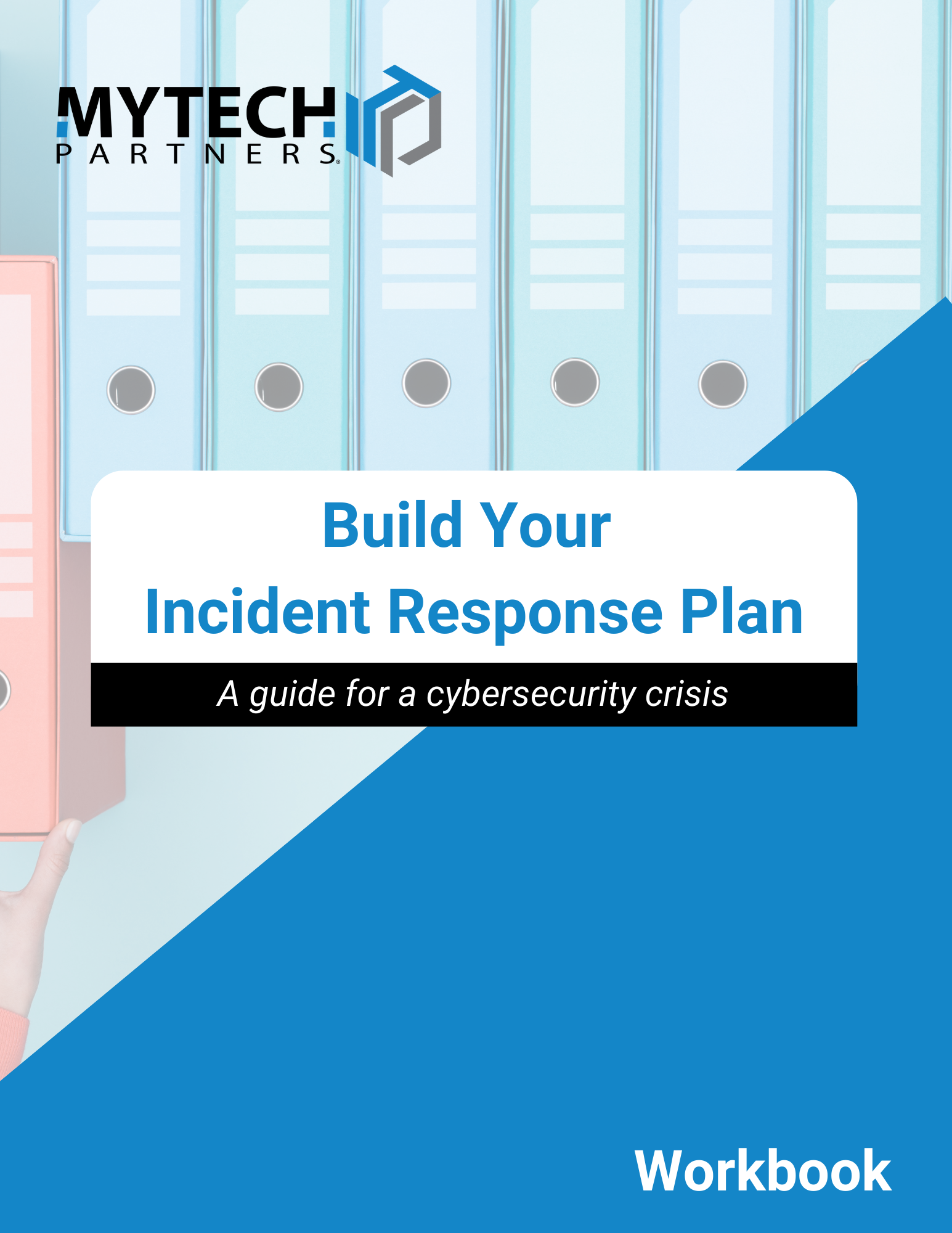 